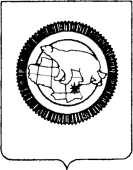 П Р И К А ЗВ связи с началом отпускной кампании, а также изменением дат проведения аттестации ПРИКАЗЫВАЮ:Внести в приказ Департамента культуры, спорта и туризма Чукотского автономного округа от 16.05.2023 №01-10/142  «Об утверждении графика проведения квалификационного экзамена для аттестации экскурсоводов (гидов), гидов-переводчиков на 2023 год» (далее - приказ) изменение, изложив Приложение к приказу в редакции согласно приложению к настоящему приказу.Отделу туризма обеспечить размещение настоящего приказа в информационной сети «Интернет» на официальном сайте Департамента (чукотка.рф).3. Контроль за исполнением настоящего приказа возложить на отдел туризма Департамента культуры, спорта и туризма Чукотского автономного округа (Ященко О. Е.).И.о. врио начальника                                                                                    С.Н. СусловаПриложениек приказу Департамента культуры, спорта и туризма Чукотского автономного округаот 14.06.2023 г. № 01-10/162«Приложениек приказу Департамента культуры, спорта и туризма Чукотского автономного округаот 16.05.2023 г. № 01-10/142График проведения квалификационного экзамена на 2023 год».ДЕПАРТАМЕНТ КУЛЬТУРЫ, СПОРТА И ТУРИЗМА ЧУКОТСКОГО АВТОНОМНОГО ОКРУГАот14.06.2023№ 01-10/162г. АнадырьО внесении изменений в приказ Департамента культуры, спорта и туризма Чукотского автономного округа от 16.05.2023 №01-10/142  Подготовила:________________    О. Е. ЯщенкоСогласовано:________________     М.А. Власов________________     О.Ю. ЛугачеваЗаседание №1.Заседание №1.Заседание №1.Заседание №1.Формат проведения Дата Время Место Часть 1. ТестированиеЧасть 1. ТестированиеЧасть 1. ТестированиеЧасть 1. ТестированиеОчное 22.06.202310:00 Г. Анадырь, ул. Ленина 18аВКС22.06.202317:00Видео-конференц-связь с кандидатамиЧасть 2. Практическое задание Часть 2. Практическое задание Часть 2. Практическое задание Часть 2. Практическое задание Очное22.06.2023 12:00 Г. Анадырь, ул. Ленина 18аВКС22.06.202317:30Видео-конференц-связь с кандидатамиЗаседание № 2.Заседание № 2.Заседание № 2.Заседание № 2.Часть 1. Тестирование.Часть 1. Тестирование.Часть 1. Тестирование.Часть 1. Тестирование.Очное 15.08.202310:00 Г. Анадырь, ул. Ленина 18аВКС15.08.202316:00Видео-конференц-связь с кандидатамиЧасть 2. Практическое задание.Часть 2. Практическое задание.Часть 2. Практическое задание.Часть 2. Практическое задание.Очное 15.08.202310:30 Г. Анадырь, ул. Ленина 18аВКС15.08.202316:30Видео-конференц-связь с кандидатамиЗаседание №3.Заседание №3.Заседание №3.Заседание №3.Часть 1. ТестированиеЧасть 1. ТестированиеЧасть 1. ТестированиеЧасть 1. ТестированиеОчное 14.11.202310:00 Г. Анадырь, ул. Ленина 18аВКС14.11.202316:00Видео-конференц-связь с кандидатамиЧасть 2. Практическое задание Часть 2. Практическое задание Часть 2. Практическое задание Часть 2. Практическое задание Очное14.11.2023 10:30 Г. Анадырь, ул. Ленина 18аВКС14.11.202316:30Видео-конференц-связь с кандидатами